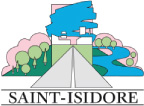 PRÉVISIONS BUDGÉTAIRES 2022REVENUSTaxes générales 				   	  4 623 136 $Paiements tenant lieu de taxes	   	    	    	48 580 $Autres revenus						617 802 $Transferts						 76 392 $Amortissement						1 430 112 $Affectations						 171 636 $TOTAL DES REVENUS					6 967 658 $CHARGESAdministration générale			   		903 250 $Sécurité publique				   	633 145 $Transport					     	842 123 $Hygiène du milieu				   	865 309 $Santé et bien-être				                       94 587 $Aménagement, urbanisme et développement		186 527 $Loisirs et culture			   		370 495 $Frais de financement			 		479 376 $Amortissement						1 430 112 $Financement à long terme				 870 734 $Immobilisations						292 000 $TOTAL DES CHARGES					6 967 658 $